ДЕПАРТАМЕНТ КУЛЬТУРЫ ВОРОНЕЖСКОЙ ОБЛАСТИ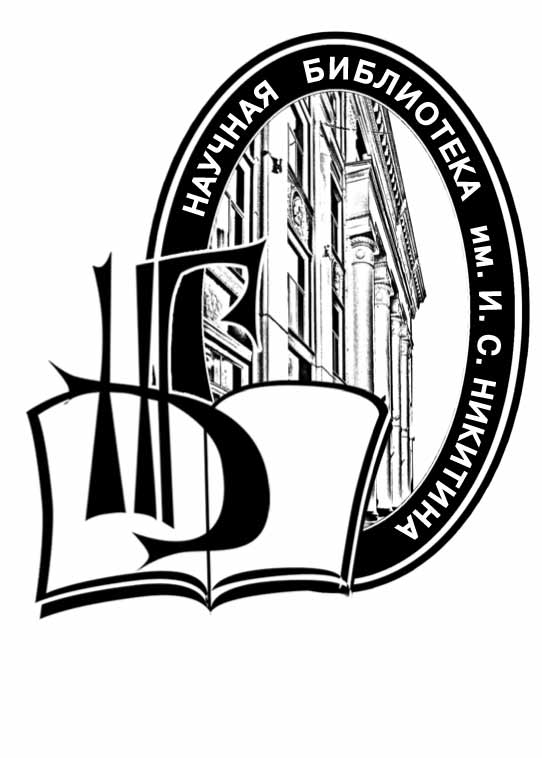 ГОСУДАРСТВЕННОЕ БЮДЖЕТНОЕ УЧРЕЖДЕНИЕ КУЛЬТУРЫВОРОНЕЖСКОЙ ОБЛАСТИ«ВОРОНЕЖСКАЯ ОБЛАСТНАЯ УНИВЕРСАЛЬНАЯ НАУЧНАЯБИБЛИОТЕКА ИМЕНИ И. С. НИКИТИНА»ИНФОРМАЦИОННОЕ ПИСЬМОВоронежская областная универсальная библиотека имени И. С. Никитина приглашает Вас принять участие в межрегиональной конференции «Культурная жизнь Центрального Черноземья в 1920-е годы», которая состоится 23 марта 2021 г. в режиме онлайн на платформе Zoom в 11:00 час. На конференции будет рассматриваться широкий спектр вопросов, связанных с различными аспектами культуры Центрального Черноземья в 1920-е годы.Приоритетные направления, предлагаемые для обсуждения:– образование и наука (школа, высшее образование, научные сообщества);– СМИ и цензура (радиовещание, периодические издания);– культурное просвещение и массовая культура (клубы и художественная самодеятельность, кинематограф, библиотеки и музеи);– художественная культура и литературная жизнь (театр, музыка, изобразительное искусство, издательства и литературные объединения);– культурные аспекты украинизации в Центральном Черноземье;– формирование новой городской архитектурной среды.Приглашаем к участию историков, краеведов, искусствоведов, литературоведов и других специалистов по данной проблематике.Регламент выступлений – до 10 мин. Формат конференции предусматривает заочное участие. Видеоматериалы для заочного выступления принимаются по электронной почте до 16 марта 2021 г.Материалы конференции будут опубликованы в сборнике «Воронежский краеведческий вестник», издаваемом ВОУНБ им. И. С. Никитина.Тексты для сборника необходимо выслать на электронную почту отдела краеведения: kraevednb@mail.ru, или принести лично до 1 мая 2021 г.Принимаются статьи объёмом 5–10 страниц, выполненных в текстовом редакторе Microsoft Word. Язык – русский. Формат страницы – А4. Шрифт – Times New Roman, размер шрифта 11. Межстрочный интервал – одинарный. Выравнивание по ширине, красная строка – 1,25. Ссылки на источники оформляются сносками на каждой странице, размер шрифта ссылок –10.Для участия в конференции необходимо до 10 марта 2021 года подтвердить своё участие и выслать на указанный электронный адрес Заявку (приложение).Контактная информация:зав. отделом краеведения Маргарита Викторовна Бутина.т. (473)255–43–39E-mail: kraevednb@mail.ruПриложение Форма заявки на участие в межрегиональной конференции«Культурная жизнь Центрального Черноземья в 1920-е годы» (Воронеж, 23 марта 2021 г.)ФИО (полностью)Учёная степень, учёное званиеМесто работы, должностьE-mailТелефонНазвание докладаДополнительная информация 